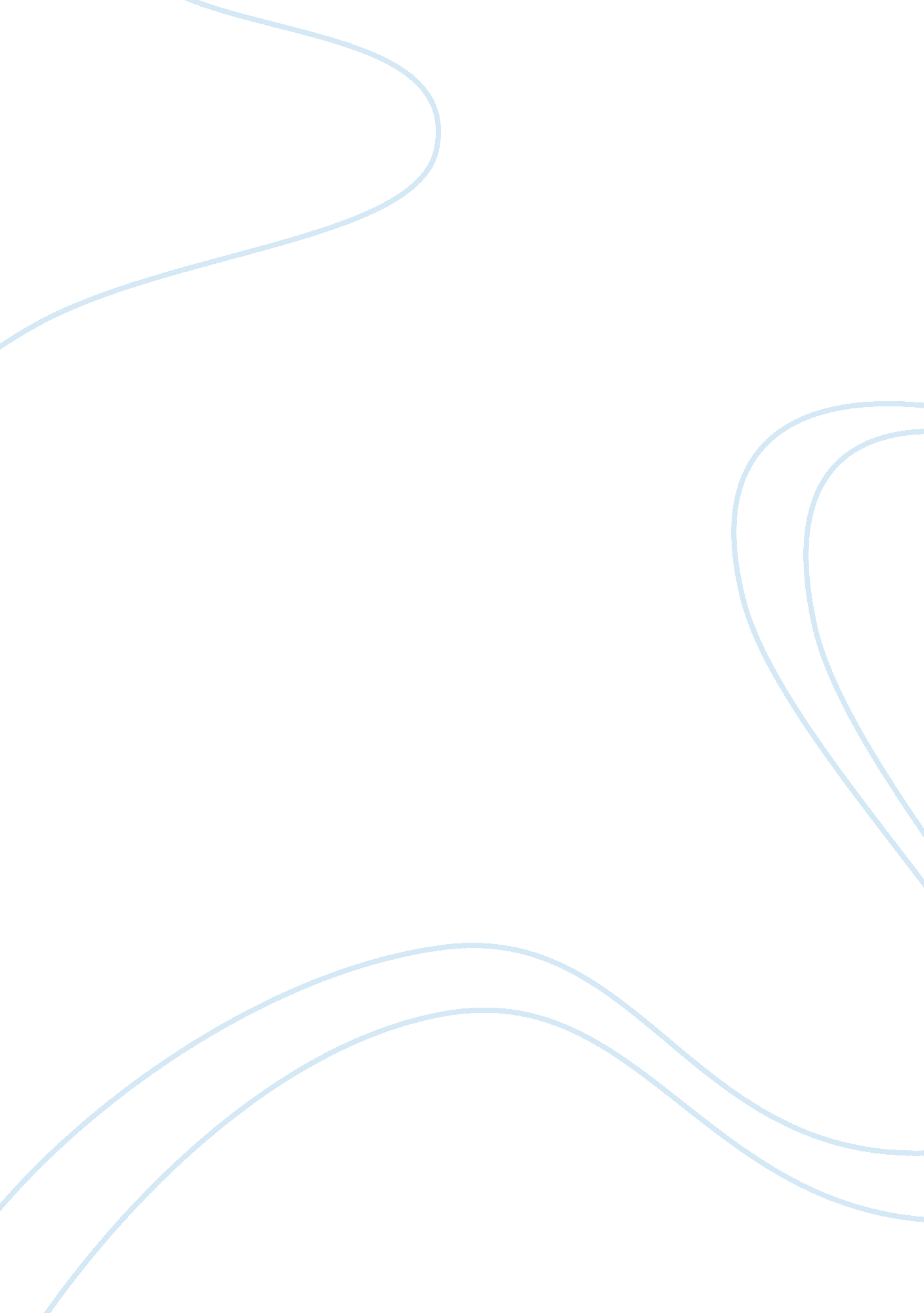 Gun controlLinguistics, English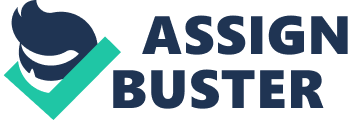 Gun Control Affiliation: Gun control has in the recent past become a complex issue. While there are people who support the course, others remain adamant that the move is not constitutional (Wilson, 2007). Whatever the argument, the common denominator is that security at a personal and society level is vital. Ownership and use of guns cannot be a neglected issue. It is important to protect the interests and welfare of the public through enforcing their rights and freedoms. However, where these rights and freedoms are infringed, the law should be allowed to take its course. 
Personally, I am a hundred percent in support of gun control. The constitution provides for the right to bear arms under the Second Amendment (Lott, 2013). However, this should not be used as a gateway to allow the public to run out of control in regard to ownership and use of guns. Regulation and monitoring of guns is essential to ensure that the right to bear arms does not jeopardize personal and public security. Uncontrolled gun ownership and use could extend to encompass national threats, an aspect that the legal structure should address. 
Enforcing gun laws does not constitute any measures, processes, or practices that infringe the Second Amendment. Personally, I feel that gun control will promote responsible handling of guns. For instance, as much as the constitution allows the people to bear arms, it does not condone criminal acts like the shooting which occurred at Sandy Hook School. In this respect, gun control is important in ensuring coherent interactions and relations between members of the public (Fisanick, 2010). 
References 
Fisanick, C. (2010). Gun Control. Pennsylvania: Greenhaven Press. 
Lott, J. R. (2013). More Guns, Less Crime: Understanding Crime and Gun Control Laws (3rd ed.). Chicago: University of Chicago Press. 
Wilson, H. (2007). Guns, Gun Control, and Elections: The Politics and Policy of Firearms. New York: Rowman & Littlefield. 